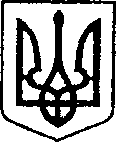 УКРАЇНАЧЕРНІГІВСЬКА ОБЛАСТЬН І Ж И Н С Ь К А    М І С Ь К А    Р А Д АВ И К О Н А В Ч И Й    К О М І Т Е ТР І Ш Е Н Н Явід  19  серпня 2021 року                  м. Ніжин	                             № 308Відповідно до статей 33, 40, 42, 59, 73 Закону України «Про місцеве самоврядування в Україні», ст. 10 Закону України «Про благоустрій населених пунктів», умов договорів оренди майна та земельних ділянок комунальної власності повним товариством «Партнер», від 04 квітня 2001року (зі змінами), від 17 вересня 2001року, договору оренди нерухомого майна, що належить до комунальної власності Ніжинської міської об’єднаної територіальної громади, - комплексу нежитлових будівель парку ім. Шевченка від 29 квітня  2000 року розташованих на території парку ім. Шевченка за адресами: вул. Шевченка, 12а в м.Ніжині та вул. Кушакевичів,7 в м.Ніжині, з урахуванням чисельних заяв та скарг жителів міста на незадовільний стан парку ім. Шевченка, м. Ніжина та допущення систематичних порушень вимог законодавства, якими регулюються питання щодо функціонування парків та скверів, виконавчий комітет Ніжинської міської ради Чернігівської області вирішив:	Провести перевірку дотримання суб’єктом господарювання, повним товариством «Партнер», умов виконання Договору оренди земельних ділянок комунальної власності від 04 квітня 2001року (зі змінами) по наступним питанням: виконання умов п.4.1 Договору оренди земельних ділянок комунальної власності від 04 квітня 2001року (зі змінами), якими встановлені обмеження цільового використання орендованих земельних ділянок на території парку ім. Шевченка, і Орендарю заборонено використання орендованих ним земельних ділянок з метою, яка не відповідає вимогам щодо їх призначення за договором; ведення Орендарем господарської діяльності з використанням орендованих ним об’єктів виключно в межах земельних ділянок, які передані йому в оренду відповідно до умов Договору оренди земельних ділянок комунальної власності від 04 квітня 2001року (зі змінами); фіксація фактів неправомірного використання повним товариством «Партнер» земель комунальної власності на території парку ім. Шевченка поза переданими йому в оренду земельними ділянками;Провести перевірку дотримання суб’єктом господарювання, ПТ «Партнер», умов Договору оренди земельних ділянок комунальної власності від 17 вересня 2001 року з питань виконання умов Договору оренди земельних ділянок комунальної власності від 17 вересня 2001року.Провести перевірку дотримання суб’єктом господарювання, ПТ «Партнер» умов виконання Договору оренди нерухомого майна, що належить до комунальної власності Ніжинської міської об’єднаної територіальної громади, - комплексу нежитлових будівель парку ім. Шевченка від 29 квітня  2000 року розташованих на території парку ім. Шевченка.  Провести перевірку законності використання земель комунальної власності на території парку ім. Шевченка біля нічного клубу «Космос» суб’єктами господарської діяльності щодо самовільного протиправного розміщення на них літніх майданчиків, кафе, встановлення штучних огорож та парканів, заправки для транспортних засобів  інших конструкцій тощо. Провести перевірку законності створення умов безперешкодного заїзду транспортних засобів на території парку ім. Шевченка, використання території парку в якості дорожнього покриття для пересування транспортних засобів та облаштування на ній паркувальних майданчиків для транспортних засобів. Для виконання даного рішення створити комісію відповідно до розпорядження міського голови. За результатами роботи комісії зобов’язати її в строк до 01 вересня 2021 року надати на адресу виконавчого комітету акт про результати роботи, в якому детально викласти виявлені факти неправомірного використання території парку ім. Шевченка, та надати пропозиції щодо їх усунення. Управлінню комунального майна та земельних відносин Ніжинської міської ради оприлюднити дане рішення на офіційному сайті Ніжинської міської ради протягом п’яти робочих днів з дня його прийняття. Контроль за виконанням даного рішення покласти на першого заступника міського голови з питань діяльності виконавчих органів ради Вовченка Ф. І.Міський голова					       Олександр КОДОЛАВізують:Начальник  управління комунального майна та земельних відносин Ніжинської міської ради	  Ірина ОНОКАЛОПерший заступник міського головиз питань діяльності виконавчих органів ради                        Федір ВОВЧЕНКОКеруючий справами виконавчого Комітету Ніжинської міської ради                                           Валерій САЛОГУБНачальник відділу юридично-кадровогозабезпечення  апарату виконавчого комітету Ніжинської міської ради                                           В’ячеслав ЛЕГАГоловний спеціаліст – юрист відділу бухгалтерськогообліку, звітності та правового забезпечення управліннякомунального майна та земельних відносин Ніжинськоїміської ради					   	                  Сергій САВЧЕНКОПояснювальна запискадо проекту рішення виконавчого комітету «Про перевірку дотримання умов договорів оренди земельних         ділянок     та комунального майна  на      території     парку ім. Т. Шевченка  та  правомірності    використання суб’єктами підприємницької  діяльності  земель комунальної  власності  на  території парку  ім.  Т. Шевченка»Відповідно до статей 33, 40, 42, 59, 73 Закону України «Про місцеве самоврядування в Україні», ст. 10 Закону України «Про благоустрій населених пунктів», умов договорів оренди майна та земельних ділянок комунальної власності повним товариством «Партнер», від 04 квітня 2001року (зі змінами), від 17 вересня 2001року, договору оренди нерухомого майна, що належить до комунальної власності Ніжинської міської об’єднаної територіальної громади, - комплексу нежитлових будівель парку ім. Шевченка від 29 квітня  2000 року розташованих на території парку ім. Шевченка за адресами: вул. Шевченка, 12 в м.Ніжині та вул. Кушакевичів,7 в м.Ніжині, з урахуванням чисельних заяв та скарг жителів міста на незадовільний стан парку ім. Шевченка, м. Ніжина та допущення систематичних порушень вимог законодавства підготовлений даний проект.          В результаті прийняття даного рішення стане можливим виявлення фактів неправомірного використання території закладу культури «Шевченківський парк», та вирішення питань щодо їх усунення. Начальник управління                                                          Ірина  ОНОКАЛОПро перевірку дотримання умов договорів орендиземельних  ділянок    та   комунального майна на території парку ім. Т. Шевченка  та  правомірності    використання суб’єктами підприємницької діяльності  земель комунальної  власності  на  території парку  ім.  Т. Шевченка.